Przewlekłe zapalenie krtani - jak leczyć?Przewlekłe zapalenie krtani może okazać się bardzo groźne i niesie ze sobą wiele konsekwencji. Warto wiedzieć, jak do niego dochodzi i jakie są sposoby leczenia.Czym jest przewlekłe zapalenie krtani?Przewlekłe zapalenie krtani zwykle wynika z wielu czynników. Najczęściej powstaje na skutek wirusów i bakterii. Częste infekcje górnych dróg oddechowych, a nawet nadużywanie głosu, również mogą prowadzić do przewlekłego zapalenie krtani. Czasem schorzenie to ma także podłoże alergiczne.Przewlekłe zapalenie krtani u dzieci i dorosłychLeczenie w przypadku przewlekłego zapalenia krtani najczęściej opiera się na stosowaniu odpowiednich leków, unikaniu drażniących pokarmów, alkoholu i dymu papierosowego. Zalecane są inhalacje oraz odpoczynek głosowy. Kuracja może także wymagać zmiany stylu życia i dotychczasowych nawyków. Jest to bardzo niebezpieczny problem, zwłaszcza dla śpiewaków, czy nauczycieli, których zawody wymagają niemalże nieustannego nadwyrężania strun głosowych.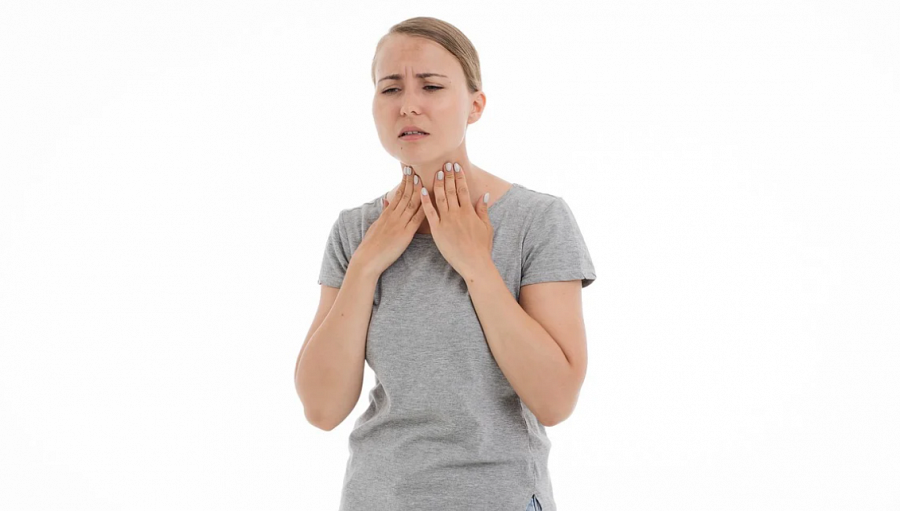 Najczęstsze objawy chorobyPrzewlekłe zapalenie krtani zwykle związane jest z kilkoma typowymi objawami. Należy do nich chrypka, ból gardła, problemy z mówieniem, czy ból w czasie mówienia. Symptomy te nie powinny być bagatelizowane, wymagają natychmiastowej interwencji lekarskiej. Choroba ta może być szczególnie groźna w przypadku dzieci i noworodków.